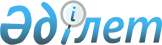 Қазақстан Республикасы Үкіметінің кейбір шешімдеріне өзгерістер мен толықтырулар енгізу туралыҚазақстан Республикасы Үкіметінің қаулысы 2002 жылғы 29 желтоқсан N 1441      Қазақстан Республикасының Үкіметі қаулы етеді: 

      1. Қазақстан Республикасы Үкіметінің кейбір шешімдеріне мынадай өзгерістер мен толықтырулар енгізілсін: 

      1) <*> 

      2) "Республикалық меншіктегі ұйымдар акцияларының мемлекеттік пакеттері мен мемлекеттік үлестеріне иелік ету және пайдалану жөніндегі құқықтарды беру туралы" Қазақстан Республикасы Үкіметінің 1999 жылғы 27 мамырдағы N 659 қаулысына : 

      көрсетілген қаулыға қосымшада: 

      мынадай мазмұндағы бөліммен және реттік нөмірі 269-жолмен толықтырылсын: 

      "Қазақстан Республикасының Жоғарғы Соты 

      269. "Заң" акционерлік компаниясы ААҚ". 

      Ескерту. 1)-тармақшаның күші жойылды - ҚР Үкіметінің 2003.11.26. N 1180 қаулысымен . 

      2. Осы қаулы қол қойылған күнінен бастап күшіне енеді.       Қазақстан Республикасының 

      Премьер-Министрі 
					© 2012. Қазақстан Республикасы Әділет министрлігінің «Қазақстан Республикасының Заңнама және құқықтық ақпарат институты» ШЖҚ РМК
				